FORO INTERINSTITUCIONAL DE EDUCACIÓN SUPERIOR“La Educación Superior de Durango, una visión de futuro”Desarrollo y situación actual de los programas de posgrado en la Facultad de Agricultura y Zootecnia de la Universidad Juárez del Estado de DurangoDr. Ignacio Orona Castillo1 y Dr. Antonino Amador Machado1 1Profesor Investigador de la Facultad de Agricultura y ZootecniaResumen La presente ponencia tiene por objetivo mostrar la evolución del posgrado en la Facultad de Agricultura y Zootecnia en el marco del Programa Nacional de Posgrados de Calidad del CONACYT. Se inicia con la descripción del nacimiento de la UJED. Enseguida se aborda la Creación del CONACYT para apoyar el desarrollo científico y tecnológico; se analiza la situación del posgrado a nivel nacional y en ese contexto se ubica la participación del estado de Durango. Posteriormente se describe el nacimiento de y evolución de los programas de pregrado y posgrado de la FAZ, identificando en el posgrado los programas dentro y fuera del PNPC. La información utilizada en el trabajo a nivel nacional y estatal proviene de fuentes documentales disponibles en internet y las del posgrado de la FAZ, directamente del archivo del Posgrado, concluyéndose que a pesar de que la FAZ es un caso de éxito en sus programas de posgrado en PNPC, la entidad registra un atraso, ocupando el lugar 26 de un total de 32 entidades. Para posicionar mejor la educación superior se requiere redoblar esfuerzos de autoridades estatales y universitarias a todos los niveles. I.IntroducciónLa Facultad de Agricultura y Zootecnia (FAZ), inició como Escuela de Agricultura en el año 1972; la primera en este ramo en la Comarca Lagunera; las carreras ofrecidas inicialmente a nivel licenciatura fueron la de Ingeniero en Fruticultura y la de Ingeniero Agrónomo Zootecnista. En 1989 se crean la de Ingeniero en Uso y Conservación del Agua  y la de Ing. Agrónomo Fitotecnista. El  inicio de oferta de estudios de Posgrado, y con esto la elevación a rango de Facultad se remonta al año de 1986, ofreciéndose estudios de Maestría en Sistemas de Producción Agropecuaria; posteriormente, en agosto de 1996 nace el programa de Maestría en Agricultura Orgánica Sustentable (MAOS), aprobado por CONACYT como un programa de Excelencia. En 1997 se crea el Doctorado en Manejo Sustentable de los Recursos Naturales en Zonas Áridas y Semiáridas, que funcionó hasta el año 2015.  Para el año 2009, la Facultad, conjuntamente con otras Unidades Académicas de la UJED, se crea el Doctorado Institucional en Ciencias Agropecuarias y Forestales (DICAF). Finalmente, en el año 2012, en convenio con INIFAP se crea el Doctorado Interinstitucional en Ciencias en Sustentabilidad de los Recursos Agropecuarios (DICSRA), mismo que es aceptado desde ese año por el CONACYT dentro del Programa Nacional de Posgrados de Calidad. El objetivo de esta ponencia es mostrar un caso de éxito desarrollado por el Posgrado de la Facultad de Agricultura y Zootecnia con sus programas de posgrado y hacer un análisis de los factores que han propiciado su permanencia y/o suspensión, para proponer mecanismos de apoyo tendientes a lograr su permanencia y trascendencia a un nivel de mayor competitividad.II.DesarrolloII. 1. La Universidad Juárez del Estado de Durango. Cuenta con 161 años de historia; nació como Colegio Civil del Estado, y ocupó el actual edificio central de la Universidad el 25 de enero de 1860. El Colegio Civil fue creado como alternativa al Seminario Conciliar Jesuita. En 1872 al morir Don Benito Juárez, los alumnos y maestros solicitaron al Gobierno y este accedió a cambiar el nombre de Instituto del Estado, por el de Instituto Juárez. Hacia el año de 1938 con su incorporación en la Universidad de México, adopta el lema POR MI RAZA HABLARÁ EL ESPÍRITU, el mismo escudo de la actual U.N.A.M., y en forma no oficial la influencia de los colores azul y oro. El 21 de Marzo de 1957 el Gobernador del Estado Lic. Francisco González de la Vega, publicó un decreto por el que el Instituto Juárez se eleva a la categoría de Universidad, llamándose desde entonces UNIVERSIDAD JUÁREZ DEL ESTADO DE DURANGO (UJED). Algunos factores que determinaron el cambio de Instituto Juárez a Universidad, fueron: la necesidad del Estado de promover la producción socioeconómica, así como evitar la fuga de cerebros hacia otros estados más desarrollados, logrando así un mayor arraigo de los profesionistas en nuestro Estado.Si bien la Universidad Juárez del Estado de Durango, ha tenido un desarrollo real desde su creación hasta la fecha, su crecimiento ha sido sin duda alguna lento, comparativamente con otras instituciones más jóvenes. https://www.ujed.mx/historia II.2 El Consejo Nacional de Ciencia y Tecnología en México. A nivel nacional, en México el Consejo Nacional de Ciencia y Tecnología fue creado por disposición del H. Congreso de la Unión el 29 de diciembre de 1970, como un organismo público descentralizado de la Administración Pública Federal, integrante del Sector Educativo, con personalidad jurídica y patrimonio propio. Este organismo es responsable de elaborar las políticas de ciencia y tecnología en México. Desde su creación hasta 1999 se presentaron dos reformas y una ley para coordinar y promover el desarrollo científico y tecnológico y el 5 de junio del 2002 se promulgó una nueva Ley de Ciencia y Tecnología.II.3 El Programa Nacional de Posgrados de Calidad. En 1991 implementó el Programa Nacional de Posgrados de Excelencia, con la finalidad de impulsar la formación de recursos humanos en el país y en 1996 dicho Programa cambia su nombre a Programa Nacional de Posgrados de Calidad.El Programa Nacional de Posgrados de Calidad (PNPC) forma parte de la política pública de fomento a la calidad del posgrado nacional que el Consejo Nacional de Ciencia y Tecnología y la Subsecretaría de Educación Superior de la Secretaría de Educación Pública han impulsado de manera ininterrumpidamente desde 1991.Niveles del PNPC. Los programas que resultan aprobados en el proceso de la evaluación académica se  integran en el Padrón del Programa Nacional de Posgrados de Calidad y está conformado por cuatro niveles,Competencia internacional. Programas que tienen colaboraciones en el ámbito internacional a través de convenios que incluyen la movilidad de estudiantes y profesores, la codirección de tesis y proyectos de investigación conjuntos.Consolidados. Programas que tienen reconocimiento nacional por la pertinencia e impacto en la formación de recursos humanos de alto nivel, en la productividad académica y en la colaboración con otros sectores de la sociedad.En desarrollo.  Programas con una prospección académica positiva sustentada en su plan de mejora y en las metas factibles de alcanzar en el mediano plazo.De reciente creación. Programas que satisfacen los criterios y estándares básicos del marco de referencia del PNPC¿Cuáles son los beneficios?Reconocimiento por la SEP y el CONACYT a los programas académicos por su calidad académica.Becas para los estudiantes de tiempo completo que cursan los programas académicos registrados en la modalidad presencial.Becas mixtas para los estudiantes de programas registrados en el PNPC en cualquier modalidad.Becas posdoctorales a los egresados de programas de doctorado registrados en el PNPC.Fuente:https://www.conacyt.gob.mx/index.php/becas-y-posgrados/programa-nacional-de-posgrados-de-calidadII.4 El Posgrado en México Con base en el informe 911 de la Subsecretaria de Educación Superior Universitaria, de la Secretaría de Educación Pública del periodo 2014-2015, la oferta de posgrado en la república mexicana es de 11,147 programas registrados. La matrícula que atiende el posgrado es de 287,324 estudiantes.De los 11,147 programas 1,422 (13%) corresponde al doctorado; 7,398 (66%) a la maestría y 2,377 (21%) a la especialidad, que atienden una matrícula de 287,324 estudiantes. El régimen particular oferta 6,543 programas con el 55% de la matrícula.
El Informe 911 describe el estatus de los programas registrados, el cual permite identificar a 8,504 programas activos, 1,623 programas en latencia y 42 programas suspendidos.	A 25 años de evaluación ininterrumpida del posgrado nacional la evolución de los diferentes programas de posgrado de calidad, reconocidos por el CONACYT se muestra en la Figura 1.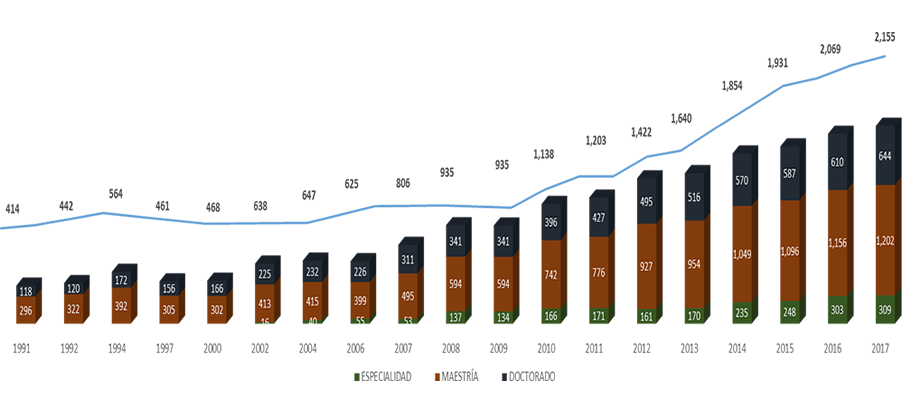 Figura 1. Evolución del PNPC. II.5 El Posgrado en México. Con un total de 2,155 programas reconocidos por su calidad al mes de mayo de 2017, la composición actual del PNPC según la modalidad y grado se muestra en la Tabla 1. Tabla 1. Composición del PNPC por Modalidad y grado La Tabla 2 describe la distribución del PNPC por sector académico.Tabla 2. Composición del PNPC según el nivel y grado de los programas.En la distribución por niveles de consolidación y por sector académico que se muestra en la Tabla 2, se observa que 207 programas han alcanzado el nivel de competencia internacional y 597 programas el nivel de consolidado.La composición del PNPC por entidad federativa se aprecia en la Tabla 3Tabla 3. Composición del PNPC por entidad federativa.En la Tabla 3, se observa que los estados ofertan 468 doctorados que representan el 77% del total; 870 maestrías que corresponde al 82% del total y 234 especialidades que alcanza el 77%. A pesar de esta diferencia entre estados y la Ciudad de México, el 48% de los becarios se encuentran en la capital de la república. Finalmente, la Figura 2, describe la distribución total de posgrados por entidad federativa..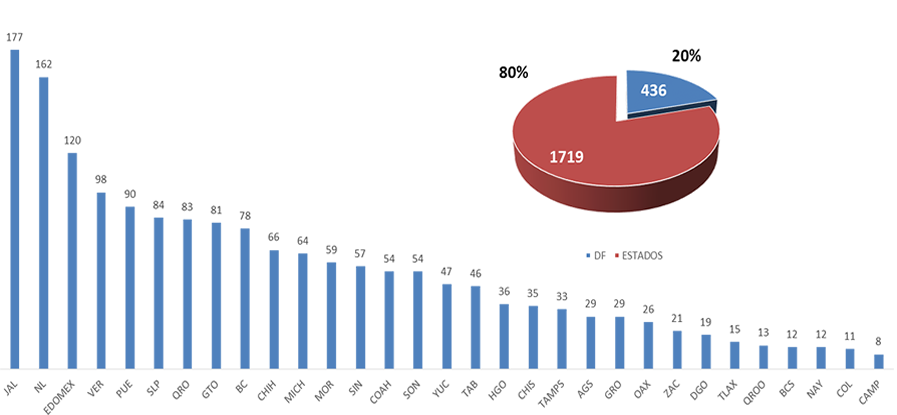 Figura 2. Distribución de Posgrados en los estados de la RepúblicaLa evaluación del posgrado por parte del CONACYT, se inició en 1991 con la creación del Padrón de Posgrados de Excelencia; durante una década no se incrementó el número de posgrados; posteriormente apareció en el periodo (2001-2006) el Programa Nacional de Fortalecimiento al Posgrado (PNFP); por último en 2007 surge el Programa Nacional de Posgrados de Calidad; la evolución del PNPC ha mostrado un incremento sostenido.II.6 La situación del Posgrado a nivel estado de Durango. Para el año 2015 la situación del Posgrado a nivel estado de Durango se muestra en la Tabla 4.Tabla 4. La situación del Posgrado a nivel del estado de Durango. 2015FUENTE: El posgrado de la UNAM en cifras. Reporte de avances y perspectivas 2015. Federico Martínez Montes, Raúl Alvarado Gonzalez y David Alberto Rojano Gutiérrez. 1ª. Edición México, D.F. Coordinación de Estudios de Posgrado. Para el año 2015 a nivel del estado de Durango existen alrededor de 174 programas de posgrado, de los cuales sólo 19 están en el Programa Nacional de Posgrados de Calidad CONACYT, es decir, apenas el 11 por ciento; esta situación es altamente preocupante y como se observa en la Figura 2, la entidad ocupa el lugar 26 de un total de 32 entidades que incluyen la Ciudad de México.Para el 2017 CONACYT registra 14 programas PNPC en la UJED; es ésta Universidad Pública la que concentra el 74 por ciento de este tipo de Programas de Calidad http://svrtmp.main.conacyt.mx/ConsultasPNPC/listar_estad_padron.php II.7. La Facultad de Agricultura y Zootecnia (FAZ). Es una de las 21 Unidades Académicas de nivel superior que integran la UJED, incluida la escuela de lenguas; seis de dichas Unidades se localizan en la ciudad de Gómez Palacio. Está, enclavada en el Área Rural del Municipio de Gómez Palacio en la Comarca Lagunera; cuenta con tres Programas Educativos a nivel Licenciatura: Ingeniero Agrónomo Zootecnista e Ingeniero Agrónomo con Especialidad en Fitotecnia, los cuales se encuentran acreditados por COMEAA, además de Ingeniero en Fruticultura en sistema virtual; a nivel Posgrado se cuenta con los Programas Educativos: Maestría en Ciencias en Agricultura Orgánica Sustentable (MAOS), Doctorado Interistitucional en Ciencias en Sustentabilidad de los Recursos Agropecuarios (DICSRA) en forma conjunta con INIFAP-CIRNOC e INIFAP-CENID-RASPA, y el Doctorado Institucional en Ciencias Agropecuarias y Forestales (DICAF), en conjunto con otras tres Unidades Académicas de la UJED. Los tres PE de posgrado se encuentran en el Padrón Nacional de Posgrados de Calidad de CONACyT.La Facultad de Agricultura y Zootecnia nace como Escuela Superior de Agricultura y Zootecnia en el año 1972, y a los 14 años de su fundación se elevó a rango de Facultad (en el año 1986), con el nacimiento del Posgrado, a partir del inicio de operaciones del Programa de Maestría en Sistemas de Producción Agropecuaria.De acuerdo a información del archivo del Posgrado de la Facultad de Agricultura y Zootecnia (2017), es hasta el año de 1986 que la UJED a través de la FAZ inicia la gestión y desarrolla un programa de estudios de Maestría en Sistemas de Producción Agropecuaria para someterlo a consideración del CONACYT dentro de su Programa Nacional de Posgrados de Excelencia. Este programa estuvo reconocido por CONACYT desde ese año; es decir, los alumnos que eran aceptados a cursar estudios de maestría eran automáticamente becados por CONACYT para realizar sus estudios. Permaneció como Programa de Excelencia hasta el año 2004, año en que al ser evaluado no pudo permanecer en dicha categoría. El número de alumnos que ingresaron a esta Maestría fue de 108, concluyeron sus estudios 107 y lograron graduarse 72. Las causas que motivaron su exclusión como Programa de Posgrado de Calidad fueron la falta de profesores con el perfil exigido por CONACYT, así como la falta de apoyos institucionales para el funcionamiento del programa.Para el año 1996, se impulsa la creación de otro programa de maestría (Maestría en Agricultura Orgánica Sustentable), mismo que es sometido para su aprobación a CONACYT y logra posicionarse en el PNPC, comenzando a operar en el mes de agosto de este año. A los cuatro años de iniciado éste Programa queda excluido del PNPC a inicios del año 2000 por falta de Profesores que cumplan con los requisitos exigidos por CONACYT y reingresa a inicios de 2002. Para el año 2004 queda fuera del PNPC la Maestría en Sistemas de Producción Agropecuaria y desde ese año no ha vuelto a quedar en PNPC y ni se ha intentado incluirla de nuevo, debido a la falta de Profesores de Tiempo Completo que cumplan con el perfil requerido por CONACYT (Ahora se requiere Pertenecer al Sistema Nacional de Investigadores).A partir del año 2002 que reingresa el programa al PNPC CONACYT,  MAOS, se ha mantenido hasta la fecha (2017). En los años 2006, 2012 y 2016 ha sido evaluada, y permanece como Programa Consolidado, gracias al cumplimiento de los indicadores de calidad. El reto de éste programa es pasar a programa de nivel Internacional dentro del PNPC CONACYT en la siguiente evaluación, misma que será en el año 2019.  Sin embargo, para pasar a ese nivel se requiere tener indicadores de movilidad internacional de profesores y estudiantes, así como un 80 % de graduados en el período que indica CONACYT.La Figura 3 indica los años en que han estado en PNPC CONACYT los programas de posgrado de la Facultad de Agricultura y Zootecnia, así como los programas que no han sido PNPC. El número de estudiantes ingresados a MAOS suman 372; de los cuales han egresado 340 y se han graduado como Maestros en Ciencias un total de 246. Muchos de éstos egresados forman parte de los cuadros de profesores de varias Universidades y una buena cantidad han seguido sus estudios alcanzando el grado de Doctor en Ciencias a nivel nacional e internacional.Para el año 1997 se aprueba el inicio del Programa Doctorado en Manejo Sustentable de los Recursos Naturales en Zonas Áridas y Semiáridas, que funcionó hasta el año 2015. Siempre como un Programa no reconocido en PNPC CONACYT. Cabe mencionar que en el año 2006 se somete a consideración de CONACYT; pero no queda debido a la falta de profesores de tiempo completo que cuenten con estudios de doctorado y sean Investigadores dentro del Sistema Nacional de Investigadores, así como la falta de apoyos institucionales para su funcionamiento. El número de estudiantes que ingresaron a éste Doctorado fue de 105; de los cuales concluyeron sus estudios 101 y lograron la obtención de su grado un total de 55, buena parte de los cuales se pasaron a fortalecer la calidad educativa de la entidad y otros estados de la República.MSPA = Maestría en Sistemas de Producción Agropecuaria; MAOS = Maestría en Agricultura Orgánica Sustentable; DMRN = Doctorado en Manejo de Recursos Naturales en Zonas Áridas y Semiáridas; DCAF = Doctorado en Ciencias Forestales y Agropcuarias, DICSRA = Doctorado Interinstitucional en Sustentabilidad de los Recursos Agropecuarios. MSPA; MAOS, DCAF, DCSRA. Programas en PNPC CONACYT*DMRN. Programa fuera de PNPCFigura 3. Programas de Maestría y Doctorado dentro y fuera de PNPC CONACYT en el Posgrado en la Facultad de Agricultura y Zootecnia.El Doctorado Institucional en Ciencias Agropecuarias y Forestales se creó en 2008 con participación de cuatro Unidades Académicas incluida la FAZ a fin de fortalecerlo desde su inicio. El mismo fue reconocido en PNPC hasta el 2009 y a la fecha sigue operando en el nivel de Programa en Desarrollo.En el año 2012, la FAZ en convenio con INIFAP CIRNOC e INIFAP CENID RASPA crean el Doctorado Interinstitucional en Sustentabilidad de los Recursos Agropecuarios, mismo que es apoyado dentro del PNPC desde su creación. La estrategia seguida para su registro, fue unir esfuerzos en Recursos Humanos, Experiencia e Infraestructura de Investigación con instituciones ajenas a la FAZ-UJED; de otra manera no hubiera sido posible incluirlo en PNPC. A la fecha hay un graduado en este programa de reciente creación y fue sometido para su evaluación en CONACYT para su continuidad como Programa en Desarrollo.III. Conclusiones y ReflexionesA nivel nacional, el estado de Durango muestra un bajo desarrollo en la impartición de posgrados reconocidos por el Consejo Nacional de Ciencia y Tecnología; debido principalmente a la ausencia en cantidad y calidad suficiente de su planta académica de tiempo completo y falta de apoyos económicos institucionales dirigidos a fortalecerlo, como un programa de formación de profesores de calidad; recursos suficientes para fortalecer la movilidad de profesores y alumnos; políticas permanentes que incentiven al profesor de tiempo completo a pertenecer en el Sistema Nacional de Investigadores.La Universidad Juárez a pesar de tener 161 años de funcionar ha tenido un desarrollo lento comparativamente con universidades estatales más jóvenes como la U.A de C.A pesar de los escasos recursos recibidos por la Facultad de Agricultura y Zootecnia, el Posgrado de ésta se ha caracterizado por el liderazgo en PNPC CONACYT al interior de la UJED y a nivel estado de Durango; sin embargo, éste se ve amenazado por la falta de profesores de tiempo completo que reúnan el perfil de ser miembros del Sistema Nacional de Investigadores. La estrategia de tener más programas reconocidos por PNPC recurriendo a doctorados inter e institucionales cada vez se agota más, y el envejecimiento de su planta de profesores permiten visualizar un escenario negativo para sus Programas dentro del PNPC.La situación actual de México ante la escasez de recursos económicos por la disminución internacional del precio del petróleo; por problemas de deshonestidad en sus gobernantes y por los desastres naturales recientes, constituyen una amenaza a la continuidad de apoyo a los PNPC CONACYT; ante esta situación, el grado de compromiso de autoridades, directivos y profesores debe redoblarse para evitar la caída.IV. Revisión de Literatura.1.-  https://www.ujed.mx/historia el 12 de octubre de 2017.2.-  https://www.conacyt.gob.mx/index.php/becas-y-posgrados/programa-nacional-de-posgrados-de-calidad.3.- http://svrtmp.main.conacyt.mx/ConsultasPNPC/listar_estad_padron.php 4.- Información del archivo de Posgrado de la Facultad de Agricultura y Zootecnia5.- Martínez Montes, F., Alvarado González R., y Rojano Gutiérreez D.A. 2015. El posgrado de la UNAM en cifras. Reporte de avances y perspectivas 1ª. Edición México, D.FModalidadDoctoradoMaestríaEspecialidadTotal% TotalEscolarizada6371,11601161,9131,913Especialidades Médicas189189189Posgrados con la industria62643636No escolarizada1161717Total6441,2023092,1552,155% Total30 56 14 100100Sector académicoCompetencia internacionalConsolidadoEn desarrolloReciente creaciónTotal% TotalInstituciones de Educación Superior Estatales563075023841,24958Instituciones de Educación Superior Federales511461343436517Centros CONACYT455128241487Instituciones de Educación Superior Particulares72466371346Centros de Investigación Federales454518151236Institutos Tecnológicos12253421185Otros22104181Total2075978115402,155100% Total10283824100Entidad FederativaDoctoradoMaestríaEspecialidadTotalCd. de México14621971436Jalisco409047177Nuevo León446652162Estado de México396120120Veracruz23641198Puebla2958390San Luis Potosí24402084Querétaro21511183Guanajuato23451381Baja California26421078Chihuahua1646466Michoacán2637164Sinaloa20271057Coahuila1635354Sonora1735254Yucatán1426747Tabasco1328546Hidalgo1421136Chiapas1122235Tamaulipas1219229Aguascalientes819229Guerrero323329Oaxaca62036Zacatecas713121Durango61319Tlaxcala410115Quintana Roo21113Baja California Sur5712Nayarit56112Colima46111Campeche88Total6441,2023092,155EstadoAlumnos posgradoProgramas de posgradoAlumnos/Programa de PosgradoNúmero de SNINo. Alumnos Posgrado/SNISNI/PPDurango2,43317413.989625.3413.71.19861987198819891990199119921993199419951996199719981999200020012002200320042005200620072008200920102011201220132014201520162017MS PAMAOSDMRN*DCAFDCSRA